INFORMAZIONI E GUIDA ALL’ISCRIZIONECaro genitore,Di seguito puoi trovare un piccolo riassunto con le informazioni più importanti che riguardano le modalità di iscrizione, partecipazione e svolgimento del nostro servizio.Vi chiediamo cortesemente di perdere qualche minuto del vostro tempo per leggerle con attenzione.Vi ricordiamo che, per quanto riguarda le procedure legate a COVID-19, i responsabili e gli operatori del  centro estivo si impegnano a mettere in atto qualsiasi procedura richiesta dalla normativa vigente.LE ATTIVITA’:Per tutta la durata del centro estivo, prediligiamo attività all’aria aperta e giochi di movimento.Oltre ai giochi di carattere motorio, saranno proposte attività laboratoriali e un momento della giornata sarà, come sempre, dedicato ai compiti delle vacanzePer i bambini della scuola primaria e secondaria speriamo di poter organizzare una uscita settimanale in piscina  e qualche passeggiata sui percorsi pedonali che il nostro territorio offre. Ogni settimana vi comunicheremo le eventuali uscite.PERIODI E LUOGHIBABY CITY CAMP01 luglio 2022 (Centro Sportivo Ponte Rivabella) 04-08 luglio 2022 (Scuola dell’infanzia di Tignano) 11-15 luglio 2022 (Scuola dell’infanzia di Tignano)18-22 luglio 2022 (Scuola dell’infanzia di Tignano) 25-29 luglio 2022 (Scuola dell’infanzia di Tignano) 01-05 agosto 2022 (Centro Sportivo Ponte Rivabella solo al raggiungimento di 15 iscritti) 22-26 agosto 2022 (Centro Sportivo Ponte Rivabella solo al raggiungimento di 15 iscritti) 29 agosto – 3 settembre 2022 (Centro Sportivo Ponte Rivabella) 05-09 settembre 2022 (Centro Sportivo Ponte Rivabella) CITY CAMP (Centro sportivo Ponte Rivabella) 06-10 giugno 2022 13-17 giugno 2022 20-24 giugno 2022 27 giugno – 01 luglio 2022 04-08 luglio 2022 11-15 luglio 2022 18-22 luglio 2022 25-29 luglio 2022 01-05 agosto 2022 (solo al raggiungimento di 15 iscritti) 22-26 agosto 2022 (solo al raggiungimento di 15 iscritti) 29 agosto – 3 settembre 2022 05-09 settembre 2022ISCRIZIONI E PAGAMENTOL’unica modalità di iscrizione possibile è l’iscrizione via mail alla mail campestivi@polmsp.net allegando alla mail i seguenti moduli:Modulo di iscrizione Dati del genitore a cui intestare la ricevutaTesseramento e privacymodulo autorizzazioni/deleghe (da compilare e barrare e firmare se non si delega nessuno)se necessario, certificato del pediatra di comunità per la somministrazione del farmaco "salvavita" (si ricorda che senza l’invio del certificato non sarà possibile somministrare il farmaco);se necessario, certificato medico per dieta specialeE’ obbligatoria la compilazione di tutti i documenti sopra indicatiIl costo settimanale del centro estivo (sia Baby Camp sia City Camp) è di 110€ a settimana, pasti, merende ed eventuali uscite compresi.L’iscrizione sarà ritenuta valida solo ed esclusivamente per le settimane per cui è stata versata l’intera quota I pagamenti possono essere effettuati anche per uno o più turni versando l’importo complessivo delle quote.I pagamenti potranno essere effettuati soltanto mediante bonifico bancario inserendo nella causale nome e cognome del bambino, servizio scelto (baby camp o city camp) e periodo scelto.I dati bancari da utilizzare sono i seguenti:POLISPORTIVA MONTE SAN PIETROBPER BANCA SPA Filiale Calderino di Monte San PietroIT98V0538736950000003072964Affinché l’iscrizione sia ritenuta valida, è necessario effettuare il saldo della quota settimanale entro il mercoledì della settimana precedente l’inizio della frequenza.Esempio per le tempistiche di pagamento:- per la settimana 06-10 giugno il pagamento dovrá essere effettuato entro mercoledí 01-06-2022- per la settimana 13-17  giugno il pagamento dovrá essere effettuato entro mercoledí 08-06-2022RIMBORSI:Non sono ammessi per alcun caso rimborsi parziali o giornalieri.Nel caso di malattia il minore dovesse non frequentare l’intera settimana scelta per avere diritto al rimborso della retta sarà necessario far pervenire, il giorno stesso il certificato medico del pediatra, via email all’indirizzo campestivi@polmsp.netRINUNCIA AL SERVIZIO:Se la rinuncia interviene dopo le ore 14:00 del mercoledì precedente l’inizio del turno, o in mancanza di rinuncia scritta, anche se non si frequenta il turno, verrà addebitata l’intera quota settimanale.MODULO ISCRIZIONE CAMPI ESTIVI 2021COGNOME_________________________________________NOME:____________________________________________ NATO/A IL:_________________________________________ A:_______________________________ RESIDENTE IN VIA:________________________________________________________ N°:________CAP:_________________ CITTA’:______________________________________ PROV:____________ RECAPITI TELEFONICI:_____________________________________________________________________________________________________________________________________________________EMAIL:______________________________________________________________________________ALLERGIE E INTOLLERANZE (devono essere giustificate con regolare certificato medico) ____________________________________________________________________________________ALTRE NOTE:_________________________________________________________________________ ____________________________________________________________________________________SCEGLI IL SERVIZIO: Data_________________________  Firma del genitore o di chi ne fa le veci ___________________________________________ * il servizio sará attivato solo al raggiungimento di 15 iscritti a settimana DATI DEL GENITORE A CUI INTESTARE LA RICEVUTALa ricevuta del centro estivo non può essere intestata al minore che frequenta il servizio.Per questa ragione abbiamo bisogno dei seguenti dati di un genitore o di chi fa le veci del minore.NOME:______________________________________________COGNOME:___________________________________________INDIRIZZO DI RESIDENZA:__________________________________________________________________________________________________________________________________________________CODICE FISCALE:_____________________________________________________________________Qualora fosse necessario intestare ricevute diverse a genitori/tutori diversi, sarà sufficiente inviare la richiesta a campestivi@polmsp.net una volta effettuato il pagamento.RICHIESTA ISCRIZIONE ANNO 2022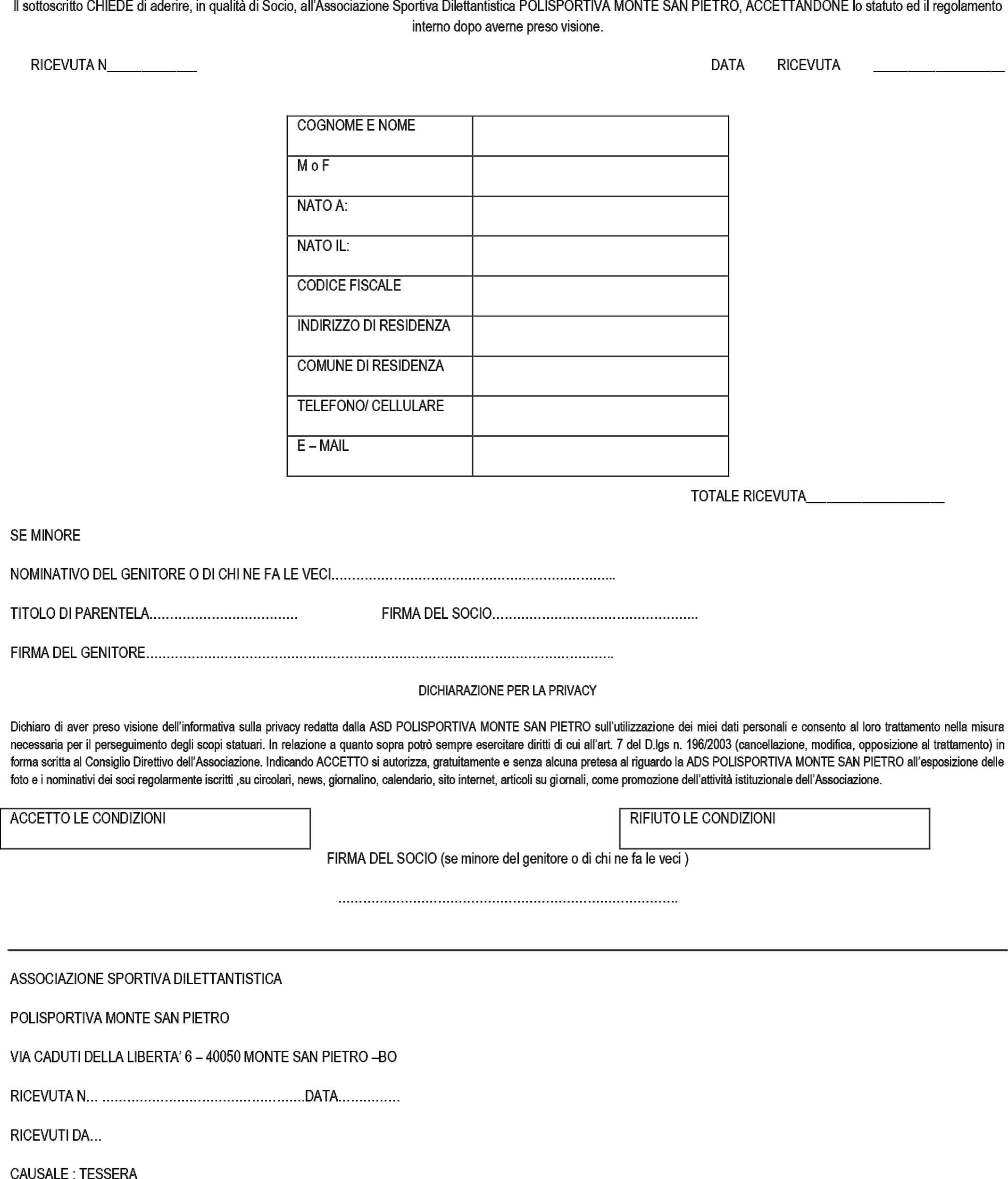 AL RESPONSABILE DEL CAMPCOMPILARE IN STAMPATELLOATTO DI DELEGA PER L’USCITA AL TERMINE DELL’ORARIO DEL CENTRO ESTIVOIl sottoscritto/a _______________________________________________________genitore di __________________________________________________frequentante la settimana di camp estivo dal_____________al_______________DELEGO al ritiro dal centro estivo di mio/a figlio/a il/la sig./ra: (previa presentazione di un documento di identità)1) _________________________________________________________2) _________________________________________________________3) _________________________________________________________4) _________________________________________________________5) _________________________________________________________6)_________________________________________________________I minori possono essere ritirati solo da persone maggiorenni delegate e indicate dalla famigliadata________________________ firma del genitore______________________________________PERIODO BABY CAMP CITY CAMP 06-19 Giugno 13-17 Giugno 20-24 Giugno 27 Giugno – 01 Luglio  	Solo 01 Luglio04-08 Luglio 11-15 Luglio 18-22 Luglio 25-29 Luglio 01-05 Agosto* 22-26 Agosto* 29 Agosto – 2 Settembre 05-09 Settembre 